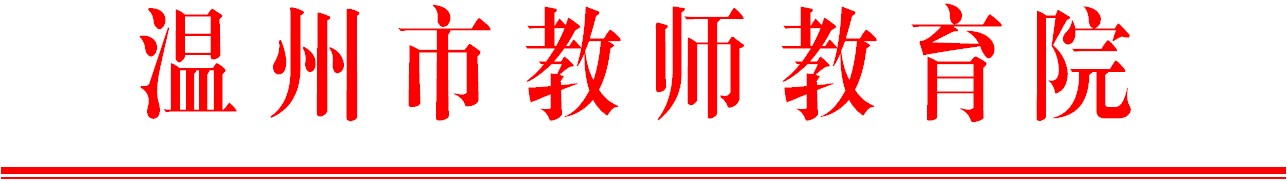 温师函〔2018〕108号关于举办温州市焦点解决短期咨询系统培训班第5次集训的通知各有关学校：      根据温州市教育局《关于下达2018年温州市教师教育院教师培训项目的通知》（温教办师函〔2018〕9号），决定举办温州市焦点解决短期咨询系统培训班。现将有关事项通知如下：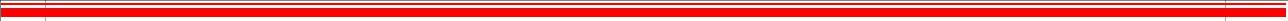 一、培训对象温州市焦点解决短期咨询系统培训班的学员（名单见附件）。培训内容咨询模拟演练，预设性提问训练、正向建构、赞美技术等13种提问技术训练以及焦点解决短程治疗目标的澄清。三、培训安排本次培训时间9月26日（周三），请各位9:00以前到达温州市府路490号401教室参加培训学习。联系人：吴郁葱，联系电话0577-85511581,13868772516。四、培训经费培训费（包括食宿费）由温州市教育局支付，交通费学员回所在单位报销。请学校通知学员，按时参加培训。附件：1、温州市焦点解决短期咨询系统培训班的学员名单           2、温州市焦点解决短期咨询系统培训班第5次集训课程表温州市教师教育院2018年9月14日抄送：各县（市、区）教师培训机构。附件1：温州市焦点解决短期咨询系统培训班的学员名单孙颖亮	   温州市教育教学研究院刘鹏志    温州中学尹志梅	   鹿城区教师发展中心徐温茯	   温州市上陡门小学郭  清	   温州市道尔顿学校张秀翠	   温州市第二十一中学计海帆	   温州市第三中学焦伟珍	   温州市职业中等专业学校邵晓洁	   温州市第二中学傅佳纯	   温州中学新疆部陈建东    温州市第七中学蔡海平	   龙湾区教师发展中心陈丽霞	   龙湾永中二小王光伟	   洞头区教师发展中心苏友尊	   洞头海霞中学黄益远	   乐清市教师发展中心谢美珍	   乐清市白象二小肖  雯	   瑞安市教师发展中心陈美丹	   瑞安市教师发展中心吴月新	   永嘉县教师发展中心陈晓笑	   永嘉县外国语实验学校李  革	   平阳县教师发展中心冯日平	   平阳第二职业技术学校蔡海滨    平阳县第二中学张英姿	   泰顺县教师发展中心包灵慰	   泰顺县罗阳镇洲岭中心校陈如优	   苍南县钱库高中周光顶	   苍南县宜山镇第三小学孙作金	   经开区教师发展中心皮荷荷    经开区沙城三小附件2：温州市焦点解决短期咨询系统培训班第5次集训课程表备注  1）上课时间：9:00---12:00     1:00----4:002）班主任：吴老师13868772516  85511581 祝各位学员有所思考、有所交流、有所收获、有所进步！时间内容主持或主讲上午分组练习：提问技术张旻瑛国家二级心理咨询师焦点解决短程心理治疗师下午模拟演练探索咨询目标张旻瑛国家二级心理咨询师焦点解决短程心理治疗师